附件2：湖北医药学院2023年普通专升本考生报考费缴费流程1.使用360安全浏览器等最新版的主流浏览器极速模式。
打开网上缴费网站： http://218.197.48.12/te_pay_web/#/login，2. 输入用户名和密码，用户名为身份证号，密码为8位数出生日期。核对个人和缴费信息后，点击下方缴费按钮，然后使用微信扫码支付。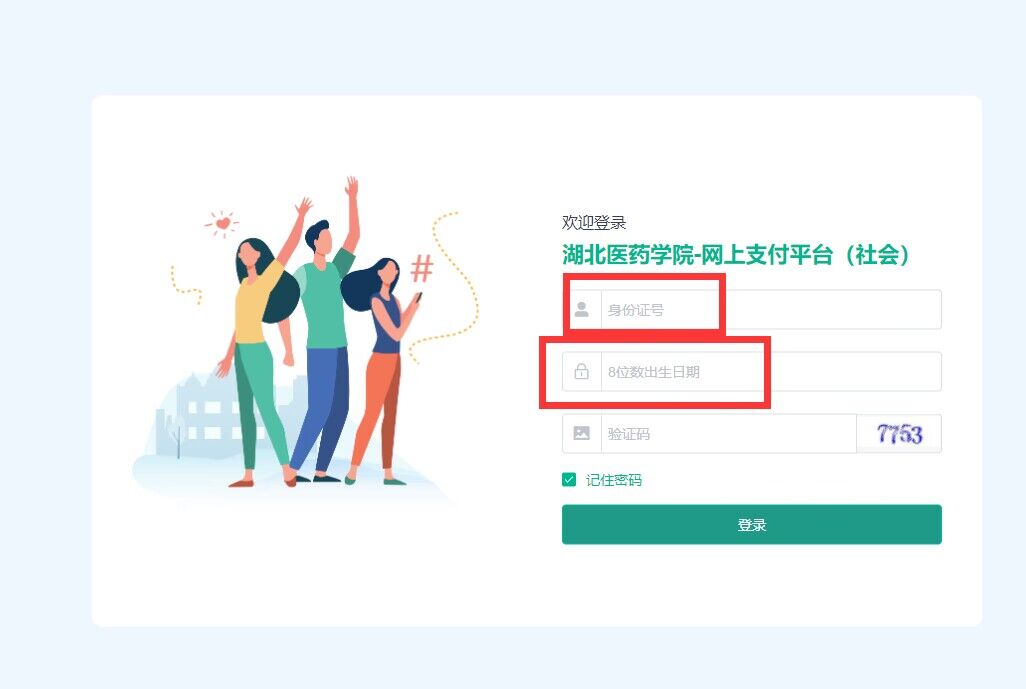 